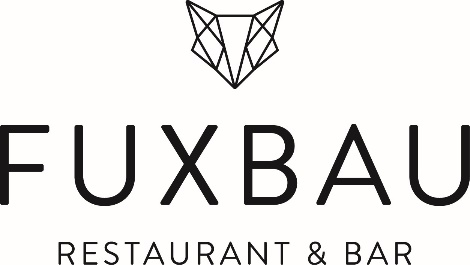 FUXTEUFELS STEINSCHAFmit  den GastfüxenMatthias Ammann – MOMÄHCarl Pfeiffer – Weingut AldingerOlivier Binet – Weingut Binet & JacquetWEINEGrosse Cuvée 2 Wöhrwag, Aldinger2018 Riesling Uhlbacher Götzenberg Kabinett GROSSE LAGE, Aldinger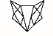 2011 Riesling Untertürkheimer Gips „MARIENGLAS“ GG, Aldinger2017 Faugères Tradition, Weingut Binet & Jacquet2017 Spätburgunder Rosé Reserve, Aldinger 2016 Faugères Reserve, Weingut Binet & Jacquet2016 Weißburgunder Untertürkheimer Gips ‚MARIENGLAS‘ GG, Aldinger  2016 Lemberger Fellbacher Lämmler Grosses Gewächs, Aldinger2015 Faugères Grand Reserve, Weingut Binet & JacquetMuskateller Non Fermentum, Aldinder2008 Cuvée C (CS,ME,CF) trocken, Aldinger FUXTEUFELS STEINSCHAFLammkopfkroketten ı Hoden ı Apfel ı KrenLammwürstel ı KrautLamm- Nieren ı Kartoffel ı Sanddorn ı BrunnenkresseConfiertes Lammherz ı Gurke ı Radieschen ı WasserpfefferLammroulade ı Johannisbeere ı Blattspinat ı Selleriecrème Gefüllte Ravioliblätter ı Lamm Stroganoff ı EierschwammerlGeschmorte Lammschulter ı Heu- Sauce ı Karotte ı HonigLammrücken ı Lammschinken ı Artischocken ı Zucchini ı LiebstöckelLammleberknödel ı süße Karamellzwiebel ı Radicchio